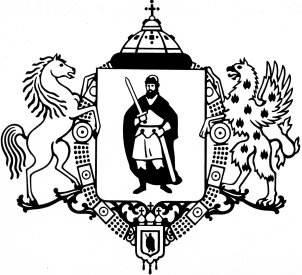 ПРИКАЗО внесении изменений в приказ финансово-казначейского управления администрации города Рязани от 21.12.2016 № 68 о/д «Об утверждении типовых форм соглашений (договоров)                              о предоставлении из бюджета города Рязани субсидии юридическим лицам (за исключением муниципальных учреждений), индивидуальным предпринимателям, физическим лицам – производителям товаров, работ, услуг»В целях приведения правовых актов в соответствие с законодательством Российской федерации, руководствуясь Положением о финансово-казначейском управлении администрации города Рязани, утвержденным решением Рязанского городского Совета                   от 11.02.2008 № 87- III, приказываю:1. Внести в приказ финансово-казначейского управления администрации города Рязани от 21.12.2016 № 68 о/д «Об утверждении типовых форм соглашений (договоров)                              о предоставлении из бюджета города Рязани субсидии юридическим лицам (за исключением муниципальных учреждений), индивидуальным предпринимателям, физическим лицам – производителям товаров, работ, услуг» следующие изменения:а) преамбулу изложить в следующей редакции:«В соответствии с подпунктом «и» пункта 5 общих требований к нормативным правовым актам, муниципальным правовым актам, регулирующим предоставление субсидий, в том числе грантов в форме субсидий, юридическим лицам, индивидуальным предпринимателям, а также физическим лицам – производителям товаров, работ, услуг, утвержденных постановлением Правительства Российской Федерации от 18.09.2020 № 1492, руководствуясь Положением о финансово-казначейском управлении администрации города Рязани, утвержденным решением Рязанского городского Совета от 11.02.2008 № 87-III»; б) пункт 4.2.1 Типовой формы соглашения (договора) о предоставлении из бюджета города Рязани субсидии юридическому лицу (за исключением муниципального учреждения), индивидуальному предпринимателю, физическому лицу - производителю товаров, работ, услуг на финансовое обеспечение затрат в связи с производством (реализацией) товаров (за исключением подакцизных товаров, кроме автомобилей легковых и мотоциклов, винодельческих продуктов, произведенных из выращенного на территории Российской Федерации винограда), выполнением работ, оказанием услуг изложить в следующей редакции:«4.2.1. принимать решение об изменении условий настоящего Соглашения, в том числе на основании информации и предложений, направленных Получателем в соответствии с пунктом 4.4.1 настоящего Соглашения, включая уменьшение размера Субсидии, в том числе в случае уменьшения лимитов бюджетных обязательств, приводящего                                        к невозможности предоставления Субсидии в размере определенном в Соглашении, а также увеличение размера Субсидии при наличии неиспользованных лимитов бюджетных обязательств, указанных в пункте 2.1 настоящего Соглашения, и при условии предоставления Получателем информации, содержащей финансово-экономическое обоснование данного изменения, о согласовании новых условий Соглашения или                                о расторжении Соглашения при недостижении согласия по новым условиям<20>»;в) пункт 4.2.1 Типовой формы соглашения (договора) о предоставлении из бюджета города Рязани субсидии юридическому лицу (за исключением муниципального учреждения), индивидуальному предпринимателю, физическому лицу - производителю товаров, работ, услуг на возмещение затрат (недополученных доходов) в связи с производством (реализацией) товаров (за исключением подакцизных товаров, кроме автомобилей легковых и мотоциклов, винодельческих продуктов, произведенных из выращенного на территории  Российской Федерации винограда), выполнением работ, оказанием услуг изложить                                     в следующей редакции:«4.2.1. принимать решение об изменении условий настоящего Соглашения, в том числе на основании информации и предложений, направленных Получателем в соответствии с пунктом 4.4.1 настоящего Соглашения, включая уменьшение размера Субсидии, в том числе в случае уменьшения лимитов бюджетных обязательств, приводящего                                        к невозможности предоставления Субсидии в размере определенном в Соглашении, а также увеличение размера Субсидии при наличии неиспользованных лимитов бюджетных обязательств, указанных в пункте 2.1 настоящего Соглашения, и при условии предоставления Получателем информации, содержащей финансово-экономическое обоснование данного изменения, о согласовании новых условий Соглашения или                                о расторжении Соглашения при недостижении согласия по новым условиям<20>».2. Отделу развития электронного бюджетного процесса финансово-казначейского управления администрации города Рязани (Дергачев А.В.) разместить настоящий приказ на официальном сайте администрации города Рязани.3. Настоящий приказ вступает в силу со дня его подписания.4. Контроль за исполнением настоящего приказа возложить на заместителя начальника управления Грабовникову О.Н.АДМИНИСТРАЦИЯ ГОРОДА РЯЗАНИФинансово-казначейское управление27 мая 2021 г.№31 о/дИ.о. начальника управленияА.А. Решоткин